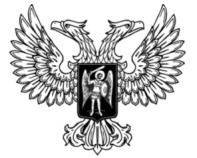 ДонецкАЯ НароднАЯ РеспубликАЗАКОНО ПОЖАРНОЙ БЕЗОПАСНОСТИ 
В ДОНЕЦКОЙ НАРОДНОЙ РЕСПУБЛИКЕПринят Постановлением Народного Совета 19 апреля 2024 годаСтатья 1. Предмет регулирования настоящего Закона Настоящий Закон регулирует отношения в области пожарной безопасности в Донецкой Народной Республике.Статья 2. Правовое регулирование отношений в области пожарной безопасностиЗаконодательство Донецкой Народной Республики в области пожарной безопасности основывается на положениях Конституции Российской Федерации, Федерального закона от 21 декабря 1994 года № 69-ФЗ «О пожарной безопасности», законов, иных нормативных правовых актов Российской Федерации и принимаемых в соответствии с ними законов и нормативных правовых актов Донецкой Народной Республики.Статья 3. Полномочия Правительства Донецкой Народной Республики в области пожарной безопасностиК полномочиям Правительства Донецкой Народной Республики в области пожарной безопасности относятся:1) нормативное правовое регулирование в пределах его компетенции;2) организация выполнения и осуществление мер пожарной безопасности;3) утверждение положения об организации обучения населения мерам пожарной безопасности;4) утверждение положения о проведении противопожарной пропаганды; 5) утверждение положения об информационном обеспечении в области пожарной безопасности;6) утверждение и реализация государственных программ Донецкой Народной Республики в области пожарной безопасности;7) осуществление в пределах своей компетенции социального и экономического стимулирования обеспечения пожарной безопасности, в том числе производства и закупок пожарно-технической продукции, а также участия населения в профилактике пожаров и борьбе с ними;8) осуществление мер по правовой и социальной защите личного состава противопожарной службы Донецкой Народной Республики и членов их семей;9) утверждение перечня оперативных должностей работников противопожарной службы Донецкой Народной Республики, дающих право на пенсию по старости по достижении ими возраста 50 лет при стаже работы в противопожарной службе Донецкой Народной Республики не менее 25 лет;10) создание, реорганизация и ликвидация органов управления и подразделений пожарной охраны, содержащихся за счет средств бюджета Донецкой Народной Республики;11) утверждение перечня организаций, в которых в обязательном порядке создается пожарная охрана, содержащаяся за счет средств бюджета Донецкой Народной Республики;12) утверждение перечня населенных пунктов, подверженных угрозе лесных пожаров и других ландшафтных (природных) пожаров;13) установление начала пожароопасного сезона;14) установление особого противопожарного режима в случае повышения пожарной опасности, установление на период его действия дополнительных требований в области пожарной безопасности;15) утверждение положения об особом противопожарном режиме;16) утверждение порядка организации дублирования сигналов о возникновении пожара в подразделения пожарной охраны в соответствии с частью 7 статьи 83 Федерального закона от 22 июля 2008 года № 123-ФЗ «Технический регламент о требованиях пожарной безопасности»;17) организация тушения ландшафтных (природных) пожаров (за исключением тушения лесных пожаров и других ландшафтных (природных) пожаров на землях лесного фонда, землях обороны и безопасности, землях особо охраняемых природных территорий, осуществляемого в соответствии 
с частью 5 статьи 51 Лесного кодекса Российской Федерации) силами и средствами единой государственной системы предупреждения и ликвидации чрезвычайных ситуаций, расположенными на территории Донецкой Народной Республики, в соответствии с полномочиями, установленными Федеральным законом от 21 декабря 1994 года № 68-ФЗ «О защите населения и территорий от чрезвычайных ситуаций природного и техногенного характера;18) организация тушения пожаров силами Государственной противопожарной службы (за исключением лесных пожаров, пожаров в закрытых административно-территориальных образованиях, федеральной территории, на объектах, входящих в утвержденный Правительством Российской Федерации перечень объектов, критически важных для национальной безопасности страны, других особо важных пожароопасных объектов, особо ценных объектов культурного наследия народов Российской Федерации, закрытых административно-территориальных образований, федеральных территорий, а также при проведении мероприятий федерального уровня с массовым сосредоточением людей);19) осуществление тушения пожаров силами подразделений пожарной охраны, содержащихся за счет средств Правительства Донецкой Народной Республики, в населенных пунктах, в том числе в городских лесах (за исключением лесных пожаров, пожаров в закрытых административно-территориальных образованиях, на федеральной территории, в особо важных и 

режимных организациях, в которых создаются специальные и воинские подразделения федеральной противопожарной службы, в организациях, в которых создаются объектовые подразделения федеральной противопожарной службы, а также при проведении мероприятий федерального уровня с массовым сосредоточением людей), в соответствии со статьей 22 Федерального закона от 21 декабря 1994 года № 69-ФЗ «О пожарной безопасности»;20) организация осуществления мер пожарной безопасности и тушения лесных пожаров в лесах, расположенных на землях особо охраняемых природных территорий регионального значения, организация осуществления мер пожарной безопасности в лесах, расположенных на земельных участках, находящихся в собственности Донецкой Народной Республики;21) другие полномочия в области пожарной безопасности в соответствии с федеральным законодательством и законодательством Донецкой Народной Республики.Статья 4. Противопожарная служба Донецкой Народной Республики1. Противопожарная служба Донецкой Народной Республики входит в состав Государственной противопожарной службы и является составной частью сил обеспечения безопасности личности, общества и государства.2. Противопожарная служба Донецкой Народной Республики создается Правительством Донецкой Народной Республики в соответствии с законодательством Донецкой Народной Республики.3. Положение о противопожарной службе Донецкой Народной Республики, ее структура и численность личного состава утверждаются Правительством Донецкой Народной Республики.4. Донецкая Народная Республика вправе в порядке, установленном федеральным законодательством, передать осуществление части своих полномочий в области тушения пожаров федеральному органу исполнительной власти, уполномоченному на решение задач в области пожарной безопасности.Статья 5. Гарантии правовой и социальной защиты личного состава противопожарной службы Донецкой Народной Республики1. Работники противопожарной службы Донецкой Народной Республики и члены их семей находятся под защитой государства.2. В случае гибели работника противопожарной службы Донецкой Народной Республики при исполнении служебных обязанностей за семьей погибшего сохраняется право на улучшение жилищных условий, в том числе на получение отдельной квартиры на основаниях, которые имели место на момент его гибели, не позднее чем через шесть месяцев со дня его гибели.3. Иные гарантии правовой и социальной защиты работников противопожарной службы Донецкой Народной Республики определяются Правительством Донецкой Народной Республики в соответствии с федеральным законодательством и законодательством Донецкой Народной Республики и не должны быть ниже существующих гарантий правовой и социальной защиты сотрудников федеральной противопожарной службы.4. Работникам противопожарной службы Донецкой Народной Республики, работающим на должностях, предусмотренных перечнем оперативных должностей работников противопожарной службы Донецкой Народной Республики, утверждаемым Правительством Донецкой Народной Республики, пенсии по старости устанавливаются по достижении ими возраста 50 лет и при стаже работы в противопожарной службе Донецкой Народной Республики не менее 25 лет.Статья 6. Страховые гарантии работникам противопожарной службы Донецкой Народной Республики1. Работники противопожарной службы Донецкой Народной Республики подлежат обязательному государственному личному страхованию в соответствии с федеральным законодательством и законодательством Донецкой Народной Республики за счет средств бюджета Донецкой Народной Республики.2. Убытки, причиненные работникам противопожарной службы Донецкой Народной Республики, находящимся при исполнении ими служебных обязанностей, возмещаются за счет средств бюджета Донецкой Народной Республики в установленном порядке.Статья 7. Финансовое и материально-техническое обеспечение противопожарной службы Донецкой Народной Республики1. Финансовое обеспечение деятельности подразделений противопожарной службы Донецкой Народной Республики, социальных гарантий и компенсаций ее личному составу в соответствии с законодательством Донецкой Народной Республики является расходным обязательством Донецкой Народной Республики.2. Материально-техническое обеспечение противопожарной службы Донецкой Народной Республики осуществляется в порядке и по нормам, установленным Правительством Донецкой Народной Республики.3. Финансовое и материально-техническое обеспечение переданных Донецкой Народной Республикой в соответствии с федеральным законодательством части своих полномочий в области тушения пожаров федеральному органу исполнительной власти, уполномоченному на решение задач в области пожарной безопасности, устанавливается в соответствии с соглашением, заключаемым с данным федеральным органом исполнительной власти.4. Финансовое и материально-техническое обеспечение деятельности ведомственной и частной пожарной охраны, а также финансовое обеспечение социальных гарантий и компенсаций их личному составу в соответствии с законодательством Российской Федерации осуществляются их учредителями за счет собственных средств.5. Финансовое и материально-техническое обеспечение деятельности добровольной пожарной охраны, а также финансовое обеспечение социальных гарантий и компенсаций добровольным пожарным осуществляются в соответствии с федеральным законодательством.Статья 8. Разработка и реализация мер пожарной безопасности1. Меры пожарной безопасности в отношении организаций, зданий, сооружений и других объектов, находящихся в государственной или муниципальной собственности до начала реализации, согласовываются с органом государственного пожарного надзора. До 1 января 2028 года в целях контроля за реализацией мер пожарной безопасности в ходе проектирования, проведения строительно-монтажных работ и ввода в эксплуатацию объектов завершенного строительства в том числе систем и средств противопожарной защиты, привлекаются органы государственного пожарного надзора (по согласованию). 2. Для производственных объектов в обязательном порядке разрабатываются планы тушения пожаров, предусматривающие решения по обеспечению безопасности людей.  Статья 9. Вступление в силу настоящего Закона1. Настоящий Закон вступает в силу со дня его официального опубликования, за исключением положений, для которых настоящей статьей установлены иные сроки вступления их в силу.2. Статьи 4, 5, 6, 7 настоящего Закона вступают в силу с 1 января 2026 года. ГлаваДонецкой Народной Республики					Д.В. Пушилинг. Донецк26 апреля 2024 года№ 74-РЗ